BOSNA I HERCEGOVINA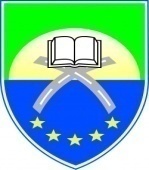 FEDERACIJA BOSNE I HERCEGOVINETUZLANSKI KANTONOPĆINA DOBOJ ISTOKTrg Alije Izetbegovića 1., 74207 Klokotnica, Doboj IstokDoboj Istok, 04/11/2022 Poziv potencijalnim korisnicima za iskazivanje interesa za prijavu na Javni poziv „Podrška investicijama u diverzifikaciju ekonomskih i socijalnih aktivnosti u ruralnim područjima“ u okviru projekta EU4AGRIOpćina Doboj Istok objavljuje Poziv za iskazivanje interesa za prijavu na Javni poziv u okviru projekta EU4Agri, za mjeru „Podrška investicijama u diverzifikaciju ekonomskih i socijalnih aktivnosti u ruralnim područjima“.Kroz ovaj javni poziv, vrijedan 6.5 miliona KM, Evropska unija će podržati mala poljoprivredna gazdinstva kako bi pokrenuli nove ekonomske ili socijalne aktivnosti kojima će diverzifikovati svoje izvore prihoda ili doprinijeti unapređenju kvaliteta života u ruralnim područjima. Prednost će biti data prijavama koje uključuju mala gazdinstva koja su upisana u registar poljoprivrednih gazdinstava, a čiji prihod ne prelazi 50.000 KM, odnosno koja nisu upisana u jedinstveni registar obveznika indirektnih poreza (PDV registar). Kroz ovaj javni poziv se od korisnika neće zahtijevati da registruju obrt/preduzetničku djelatnost ili preduzeće.
Također, kroz ovaj javni poziv će biti podržane i inicijative i aktivnosti koje će doprinijeti boljoj zapošljivosti mladih u ruralnim područjima (npr. poslovni inkubatori, razvojni hub-ovi i slično), unapređenju inovativnosti i konkurentnosti ruralnih preduzeća (npr. poslovni inovacijski centri, biznis inkubatori, hubovi i sl.). Dodatno, bit će podržane aktivnosti koje doprinose zapošljivosti i položaju žena u društvu kroz kreiranje infrastrukturne podrške (npr. vrtići, usluge podrške starijim osobama itd.), te za aktivnosti koje uopšteno doprinose unapređenju kvaliteta života na selu, uključujući i mlade (npr. omladinski klubovi, sportski, edukativni i kulturno-umjetnički sadržaji i sl.).
Korisnici finansijske podrške u sklopu ovog javnog poziva mogu biti poljoprivredna gazdinstva, registrirani privredni subjekti, udruženja građana, privatne ustanove ili preduzeća a kroz prijavu koju podnose jedinice lokalne samouprave (općine/opštine i gradovi).
Navedeni potencijalni korisnici finansijske podrške svoje prijedloge za finansiranje podnosit će direktno jedinici lokalne samouprave u formi koncept projektnih prijedloga dok će jedinica lokalne samouprave objediniti sve pristigle koncept projektne prijedloge i dostaviti u jednoj prijavi prema EU4AGRI projektu.Javni poziv sastoji se od dva odvojena lota:
• LOT 1 – Diverzifikacija ekonomskih aktivnosti na gazdinstvima (podrška poljoprivrednim proizvođačima za uvođenje novih izvora prihoda na gazdinstvima) i
• LOT 2 – Diverzifikacija ekonomskih/socijalnih aktivnosti u ruralnim područjima (podrška unapređenju kvaliteta života i kreiranje socijalnog i poslovnog okruženja koje doprinosi razvoju ruralnih područja).Prihvatljivi direktni korisnici podrške za diverzifikaciju ekonomskih aktivnosti na gazdinstvima (LOT 1)Direktni korisnici tehničke pomoći i bespovratnih sredstva podrške projekta EU4AGRI za diverzifikaciju ekonomskih aktivnosti na gazdinstvima (LOT 1) mogu biti sljedeće kategorije:
• poljoprivredna gazdinstva (fizička lica) koja su upisana u registar poljoprivrednih gazdinstva najkasnije od 01.01.2021. godine i aktivno se bave primarnom poljoprivrednom proizvodnjom i/ili preradom poljoprivrednih proizvoda i/ili uslugom agro-turizma i/ili tradicionalnim zanatom na gazdinstvima i/ili direktnom prodajom vlastitih proizvoda na gazdinstvu;
• registrirani privredni subjekti (obrti/samostalni preduzetnici, zadruge i preduzeća) u rangu mikro preduzeća (do 500,000 KM godišnjeg prometa) koji su registrovani ne kasnije od 01.01.2021. godine i upisani u registar poljoprivrednih gazdinstva najkasnije 01.01.2021. godine i koji se aktivno bave primarnom poljoprivrednom proizvodnjom i/ili preradom poljoprivrednih proizvoda i/ili uslugom agro – turizma i/ili tradicionalnim zanatom na gazdinstvima.Prihvatljivi direktni korisnici podrške za diverzifikaciju ekonomskih/socijalnih aktivnosti u ruralnim područjima (LOT 2)Direktni korisnici tehničke pomoći i bespovratnih sredstva podrške projekta EU4AGRI za diverzifikaciju ekonomsko/socijalnih aktivnosti u ruralnim područjima (LOT 2) mogu biti sljedeće kategorije:• udruženja,
• privatne ustanove ili privatna preduzeća koja su registrovana ne kasnije od 01.01.2021. godine a pružaju ili planiraju pružati ekonomske/socijalne usluge u ruralnim područjima što uključuje neku od sljedećih aktivnosti i usluga:
• aktivnosti koje doprinose boljoj zapošljivosti mladih u ruralnom području (npr. poslovni inkubatori, razvojni hub-ovi i sl.),
• aktivnosti koje će doprinijeti inovativnosti i konkurentnosti ruralnih preduzeća (npr. poslovni inovacijski centri, biznis inkubatori, hubovi i sl.),
• aktivnosti koje doprinose zapošljivosti žena a samim time i njenom položaju u društvu (npr. vrtići, dječje edukacijske igraonice, usluge podrške starijim osobama itd.),
• aktivnosti koje doprinose unapređenju kvaliteta života na selu, uključujući i mlade osobe (npr. omladinski klubovi, sportski, edukativni i kulturno-umjetnički sadržaji i sl.).Prihvatljive aktivnosti za korisnike podrške ekonomskih aktivnosti na gazdinstvima (LOT 1)Napomena: u sklopu ovog javnog poziva u segmentu prerade prihvatljiva je i proizvodnja neprehrambenih proizvoda od poljoprivrednih sirovina (npr. prirodna kozmetika od meda/voća/ljekovitog bilja, eterična ulja).1. Primarna poljoprivredna proizvodnja• Uvođenje nove proizvodnje/proizvoda u odnosu na postojeću primarnu poljoprivrednu proizvodnju;
• Unapređenje već postojeće primarne poljoprivredne proizvodnje isključivo u alternativnim sektorima (pčelarstvo, ribarstvo, proizvodnja cvijeća i ukrasnog bilja, proizvodnja gljiva, proizvodnja ljekovitog i aromatičnog bilja);
• Uređenje/unapređenje prodajnog prostora i/ili kreiranje drugih kanala prodaje za direktnu prodaju vlastitih proizvoda na gazdinstvu.2. Prerada poljoprivrednih proizvoda na gazdinstvima• Pokretanje prerade poljoprivrednih proizvoda od čega minimalno 20% MORA potjecati iz vlastite primarne proizvodnje sa gazdinstva (izuzev sektora ljekobilja i gljiva gdje je prihvatljivo da 100% sirovine potiče iz otkupa),
• Unapređenje već postojeće prerade poljoprivrednih proizvoda od čega minimalno 20% MORA potjecati iz vlastite primarne proizvodnje sa gazdinstva (izuzev sektora ljekobilja i gljiva gdje je prihvatljivo da 100% sirovine potiče iz otkupa) na način da se stvara novi proizvod,
• Uređenje/unapređenje prodajnog prostora i/ili kreiranje drugih kanala prodaje za direktnu prodaju vlastitih proizvoda na gazdinstvu.3. Tradicionalni zanati• Pokretanje djelatnosti tradicionalnog zanata na gazdinstvu;
• Unapređenje već postojeće proizvodnje na gazdinstvu koja se odnosi na tradicionalne zanate, a koje rezultira novim proizvodom;
• Uređenje/unapređenje prodajnog prostora i/ili kreiranje drugih kanala prodaje za direktnu prodaju vlastitih proizvoda na gazdinstvu.4. Ruralni turizam• Pokretanje usluge smještaja na gazdinstvu kapaciteta od maksimalno 10 ležaja uz obavezu kategorizacije u skladu sa važećim zakonskim rješenjima;
• Unapređenje već postojećih smještajnih kapaciteta na gazdinstvu do maksimalno 30 ležaja uz obavezu kategorizacije objekta po okončanju investicije (ukupno prije i poslije investicije ne može biti kapacitet veći od naprijed navedenog) i objekat mora biti kategoriziran u skladu sa važećim zakonskim rješenjima;
• Izgradnja ili unapređenje prostora za pružanje usluga, pripremu i posluživanje hrane na gazdinstvu;
• Unapređenje/razvoj turističkih usluga kao što su api komore, edukativni sadržaji (radionice o proizvodnji sira, vina, časovi grnčarstva, tkanja, i sl.) i ostali slični sadržaji koji unapređuju turističku ponudu;
• Uređenje izletišta i kampova;
• Uređenje/unapređenje prodajnog prostora za direktnu prodaju domaćih (lokalnih) proizvoda na gazdinstvu (kušaonice, prodaja zanatskih proizvoda i slično).Prihvatljive aktivnosti za korisnike podrške za ekonomske/socijalne aktivnosti u ruralnim područjima (LOT 2)U okviru ovog lota prihvatljivi su prijedlozi i aktivnosti koje za cilj i rezultat imaju poboljšanje kvaliteta života i kreiranje okruženja koje doprinosi razvoju ruralnih područja kroz pokretanje novih i/ili unapređenje već postojećih kapaciteta ekonomsko/socijalnih usluga i sadržaja u ruralnim područjima, a koji uključuju sljedeća dva segmenta:
• Poslovna infrastruktura koja će svojim radom doprinijeti stvaranju poduzetničke klime, kreiranju novih radnih mjesta, očuvanje postojećih radnih mjesta, unapređenju uslova poslovanja, umrežavanju privrednih subjekata, unapređenju/inoviranju proizvoda/usluga, proizvodnih i poslovnih procesa;
• Socijalna infrastruktura kao što su dječji vrtići/edukacijske igraonice, centri i/ili usluge podrške starijim osobama, društveni domovi, omladinski klubovi, sportske i edukativni sadržaji čije unapređenje/ pokretanje je odgovor na potrebe lokalnog stanovništva a kojim se unapređuje kvalitetu života žena, mladih i starijih lica i istovremeno stvaraju uslovi za razvoj preduzetništva i novo zapošljavanje.Ukupan iznos sredstava za ovu mjeru podrške je 6.5 miliona KM.U okviru LOT 1 iznos financijske podrške koji se može tražiti kroz prijedlog projekta koji podnosi JLS može iznositi od minimalno 50.000 KM do maksimalno 200.000 KM bez PDV ukupno za sve korisnike čiji koncepti su sastavni dio prijedloga projekta.U okviru LOT 2 iznosi financijske podrške koji se može tražiti kroz prijedlog projekta koji podnosi JLS može iznositi od minimalno 50.000 KM do maksimalno 200.000 KM bez PDV ukupno za sve korisnike čiji koncepti su sastavni dio prijedloga projekta.JLS može jednim konceptom projekta aplicirati na oba lota, tako da je maksimalni iznos podrške po jednoj podnesenoj prijavi koju dostavlja JLS 400,000 KM bez PDV (200.000 KM po lotu).
Obavezno financijsko učešće po prijedlogu projekta je 25% ukupnih prihvatljivih troškova, uz napomenu da ukoliko projekat uključuje oba lota, financijsko učešće od 25% mora biti obezbjeđeno na nivou lota (nije prihvatljivo da učešće u prihvatljivim troškovima po jednom lotu bude manje od 25% iako je u kumulativu na nivou oba lota ono 25% ili više).Sufinanciranje može obezbjediti JLS u potpunosti iz vlastitog budžeta, ili kombiniranjem vlastitih budžetskih sredstava i sufinanciranja pojedinačnih direktnih korisnika ili u potpunosti sufinansirano od strane pojedinačnih direktnih korisnika. Odluku o načinu sufinansiranja donose JLS, koje su i odgovorne za realizaciju i praćenje finansijskih obaveza. Finansiranje iz ostalih izvora (drugi donatori, subvencije i sl.) nije prihvatljivo.Opći kriteriji prihvatljivosti pojedinačnih direktnih korisnika podrškePrihvatljivi pojedinačni direktni korisnici koji se bave ili se namjeravaju baviti prihvatljivim ekonomskim aktivnostima na gazdinstvima LOT 1Pojedinačni direktni korisnici moraju ispunjavati sljedeće kriterije:
• biti upisani u registar poljoprivrednih gazdinstva najkasnije do 01.01.2021. godine;
• biti registrovani najkasnije 01.01.2021. godine (odnosi se na obrti/samostalne preduzetnike, zadruge i preduzeća);
• imati sjedište/prebivalište na području BiH;
• poslovati bez gubitka u 2021. godini (ovaj kriterij se ne odnosi na fizička lica);
• imati godišnji prihod do 500,000 KM (ovaj kriterij se ne odnosi se na fizička lica koja nisu u sistemu PDVa, primjenljiv je na fizička lica koja su u sistemu PDVa);
• posjeduju sve potrebne dozvole neophodne za zakonito poslovanje (vodne dozvole, upotrebne dozvole, okolišna/ekološka dozvola) – ukoliko se radi o već postojećim privrednim subjektima;
• ako se investicija odnosi na izgradnju, rekonstrukciju, sanaciju ili dogradnju objekata, korisnik mora posjedovati dozvole za gradnju u skladu sa važećim zakonima ili mišljenje nadležnog organa da građevinska dozvola za predloženu investiciju nije potrebna.Prihvatljivi pojedinačni direktni korisnici koji se bave ili se namjeravaju baviti prihvatljivim ekonomskim/socijalnim aktivnostima u ruralnim područjima LOT 2Direktni korisnici koji se bave ili namjeravaju se baviti ekonomskim/socijalnim uslugama moraju ispunjavati sljedeće kriterije:
o biti registrovani u skladu sa relevantnim zakonima najkasnije do 01.01.2021. godine;
o imati sjedište na području BiH;
o poslovati bez gubitka/bez viška rashoda u 2021. godini;• Ukoliko započinju sa pružanjem usluga koje su predmet investicije moraju ispunjavati sljedeće kriterije:
o Po završetku investicije moraju dokazati da imaju sve tehničke i ljudske resurse za obavljanje djelatnosti;
o Po završetku investicije registrovati se za obavljanje djelatnosti koja je predmet investicije a u skladu sa važećim zakonima;
o Po završetku investicije dostaviti upotrebnu i sve ostale zakonom propisane dozvole za korištenje prostora za namjenu koja je predmet investicije i poslovanje u skladu sa zakonom.• Ukoliko već pružaju uslugu koja je predmet investicije (unapređenje/proširenje postojeće usluge) moraju ispunjavati sljedeće kriterije:
o pretežna djelatnost krajnjeg korisnika mora biti relevantna za uslugu koja je predmet investicije;
o imati godišnji prihod do 500,000 KM u 2021. godini;
o posjeduju sve potrebne dozvole neophodne za zakonito poslovanje (vodne dozvole, upotrebne dozvole, okolišna/ekološka dozvola);• Ako se investicija odnosi na izgradnju, rekonstrukciju, sanaciju ili dogradnju objekata, korisnik mora posjedovati dozvole za gradnju u skladu sa važećim zakonima ili mišljenje nadležnog organa da građevinska dozvola za predloženu investiciju nije potrebna.Prihvatljive investicijePrihvatljive investicije/troškovi za LOT 1 – podrška diverzifikaciji ekonomskih aktivnosti na gazdinstvima• izgradnja, adaptacija, dogradnja, sanacija i/ili rekonstrukcija objekata za primarnu poljoprivrednu proizvodnju, za preradu poljoprivrednih i prehrambenih proizvoda, skladištenje, prodaju i degustaciju proizvoda, za smještaj, pripremu i služenje hrane;
• nabavka opreme, mašina za primarnu proizvodnju i preradu, doradu i pripremu raznih prehrambenih proizvoda, kao i za izradu proizvoda od drveta, vune i drugih materijala, nabavka namještaja za opremanje smještajnih kapaciteta, pribora, alata, komunikacijskih uređaja, hardvera i softvera za kontrolu, praćenje, upravljanje i nadzor nad procesima;
• oprema za zaštitu na radu (uključuje i opremu i sredstava za zaštitu od COVID-19);
• oprema za unapređenje upravljanja otpadom i zaštitu okoliša, te oprema za proizvodnju energije iz obnovljivih izvora;
• analize ispravnosti gotovih proizvoda;
• troškovi obuka za osoblje direktnog korisnika, potrebne za obavljanja djelatnosti koja je predmetom projektnog prijedloga (ovo uključuje isključivo angažman eksperata npr. tehnolog koji će pomoći u pripremi izrade recepture za određeni proizvod);
• usluge dizajna pakovanja, etiketa i promotivnih materijala, te izrade online prodavnice.Prihvatljive investicije/troškovi za LOT 2 – podrška diverzifikaciji ekonomskih/socijalnih aktivnosti u ruralnim područjima• izgradnja, adaptacija, dogradnja, sanacija i/ili rekonstrukcija objekata za pružanje ekonomskih/socijalnih usluga;
• nabavka opreme za pružanje ekonomskih/socijanih usluga;
• oprema za zaštitu na radu (uključuje i opremu i sredstva za zaštitu od COVID-19);
• oprema za unapređenje upravljanja otpadom i zaštitu okoliša;
• oprema za proizvodnju energije iz obnovljivih izvora;
• troškovi izvođenja programa obuke/usluga za identifikovane ciljne skupine ekonomskih/socijalnih usluga u toku trajanja ugovora o financijskoj podršci. Maksimalno 8% tražene financijske podrške se može koristiti za financiranje ove vrste troškova;
• troškovi obuka za osoblje potrebne za obavljanja djelatnosti koja je predmetom projektnog prijedloga;
• usluge dizajna promotivnih materijala, te izrade web stranice;
• usluge licenciranja (npr. licenciranje dječje edukacijske igraonice po određenom programu rada i sl.).Prijave za iskazivanje interesa trebaju biti u skladu sa pravilima javnog poziva:
– da se planiranim investicijama i aktivnostima postižu ciljevi javnog poziva,
– da su potencijalni korisnici prihvatljivi kao direktni korisnici podrške,
– da su planirane aktivnosti prihvatljive,
– spremnost potencijalnih korisnika na sufinansiranje prijedloga projekta u minimalnom
iznosu od 25%, obezbjeđenim ličnim sredstvima ili zajedničkim sufinansiranjem od strane korisnika i općine Doboj Istok
– da obezbjede propisanu dokaznu dokumentaciju u traženom roku
– da implementiraju projektni prijedlog u roku predviđenom u javnom pozivu,
– ispunjavanje svih ostalih propisanih uslova predviđenih javnim pozivomPrijave o iskazanom interesu podnosioca koji ne budu ispunjavali uslove i kriterije Javnog poziva Projekta EU4Agri, neće biti uzete u obzir.Ukoliko bude dovoljan broj potencijalnih korisnika (minimalno 5 LOT1 i minimalno 1 LOT2) koji ispunjavaju uslove i kriterije propisane Javnim pozivom projekta, općina Doboj Istok će obavijestiti i pozvati iste da dostave Koncept projektnog prijedloga i Budžet projekta (Prilog 2.1. i 3.1.LOT1; Prilog 2.2. i 3.2. LOT2) na obrascima objavljenim uz Javni poziv projekta, te i preostalu propisanu dokumentaciju a u cilju objedinjavanja i pripreme prijave od strane općine i apliciranja na Javni poziv EU4Agri, najkasnije do 14. 11. 2022. godine .Ukoliko tražena finansijska sredstva za podršku budu veća od onih koje obezbjeđuje Projekat, općina Doboj Istok će izvršiti vrednovanje prispjelih prijava koristeći kriterije za bodovanje i odabir potencijalnih korisnika sredstava navedenih u Smjernicama za podnosice prijave, te sačiniti Rang listu zainteresiranih podnosioca prijava i u skladu sa finansijskim sredstvima projekta za podršku, izvršiti odabir potencijalnih direktnih korisnika za prijavu na Javni poziv.
Na Rang listu podnosioci prijava za iskazivanje interesa će moći uložiti prigovor u roku od 3 dana od dana objave iste.Iskazivanje interesa vrši se popunjavanjem obrasca koji je dio ovog javnog poziva i podnosi se Službi za poduzetništvo i financije putem pisarnice.Obrazac za prijavu iskazivanja interesa može se preuzeti na web stranici Općine ili u Službi za poduzetništvo i financije.Općina zadržava pravo provjere dostavljenih podataka iz prijave.Rok za iskazivanje interesa za prijavu na Javni poziv EU4Agri je 5 dana od dana objave Javnog poziva za iskazivanje interesa na službenoj web stranici općine Doboj Istok.Prijave podnesene nakon navedenog roka se neće uzeti u razmatranje.Lot  1Prijavni obrazac za iskazivanje interesa za  prijavu na Javni poziv“ Podrška investicijama u diverzifikaciju ekonomskih i socijalnih aktivnosti u ruralnim područjima ”Prijavni obrazac za iskazivanje interesa za  prijavu na Javni poziv“ Podrška investicijama u diverzifikaciju ekonomskih i socijalnih aktivnosti u ruralnim područjima ”Ime i prezime/ nazivAdresa: Kontakt telefon:Upisan u registar odBroj RPG i RKAžurirani podaci u 2021. i 2022. godini                                       DA                                 NEOpis trenutne poljoprivredne proizvodnjeKratak opis predložene investicijeIznos potreban za realizaciju investicijeIznos kojim je korisnik spreman da učestvuje u sufinanciranju svoje predložene investicije, izraženo i procentualno